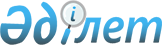 О Павлодарском городском бюджете на 2023 - 2025 годыРешение Павлодарского городского маслихата Павлодарской области от 23 декабря 2022 года № 201/26.
      Сноска. Вводится в действие с 01.01.2023 в соответствии с пунктом 8 настоящего решения.
      В соответствии с пунктом 2 статьи 75 Бюджетного кодекса Республики Казахстан, подпунктом 1) пункта 1 статьи 6 Закона Республики Казахстан "О местном государственном управлении и самоуправлении в Республике Казахстан Павлодарский городской маслихат РЕШИЛ:
      1. Утвердить Павлодарский городской бюджет на 2023 – 2025 годы согласно приложениям 1, 2 и 3 соответственно, в том числе на 2023 год в следующих объемах:
      1) доходы – 228 202 671 тысяча тенге, в том числе:
      налоговые поступления – 201 564 381 тысяча тенге;
      неналоговые поступления – 438 196 тысяч тенге;
      поступления от продажи основного капитала - 7 468 470 тысяч тенге;
      поступления трансфертов – 18 731 624 тысяч тенге;
      2) затраты – 222 646 368 тысяч тенге;
      3) чистое бюджетное кредитование – 340 875 тысяч тенге, в том числе:
      бюджетные кредиты – 345 500 тысяч тенге;
      погашение бюджетных кредитов – 4 625 тысяч тенге;
      4) сальдо по операциям с финансовыми активами – 165 510 тысяч тенге, в том числе:
      приобретение финансовых активов – 165 510 тысяч тенге;
      поступления от продажи финансовых активов государства – равно нулю;
      5) дефицит (профицит) бюджета – 5 049 918 тысяч тенге;
      6) финансирование дефицита (использование профицита) бюджета – - 5 049 918 тысяч тенге.
      Сноска. Пункт 1 - в редакции решения Павлодарского городского маслихата Павлодарской области от 08.12.2023 № 95/10 (вводится в действие с 01.01.2023)


      2. Учесть, что в Павлодарском городском бюджете на 2023 год предусмотрены бюджетные изъятия в областной бюджет в сумме 151 788 926 тысяч тенге.
      3. Предусмотреть в Павлодарском городском бюджете на 2023 – 2025 годы объемы субвенций, передаваемых из Павлодарского городского бюджета бюджетам поселка, сельского округа и некоторых сел города, в том числе:
      на 2023 год в общей сумме 868 901 тысяча тенге:
      поселок Ленинский – 259 821 тысяча тенге;
      Кенжекольский сельский округ – 200 571 тысяча тенге;
      село Павлодарское – 190 591 тысяча тенге;
      село Жетекши – 143 242 тысяч тенге;
      село Мойылды – 74 676 тысяч тенге;
      на 2024 год в общей сумме 948 536 тысяч тенге:
      поселок Ленинский – 282 772 тысяч тенге;
      Кенжекольский сельский округ – 216 282 тысяч тенге;
      село Павлодарское – 207 431 тысяча тенге;
      село Жетекши – 159 458 тысяч тенге;
      село Мойылды – 82 593 тысяч тенге;
      на 2025 год в общей сумме 1 016 819 тысяч тенге:
      поселок Ленинский – 302 889 тысяч тенге;
      Кенжекольский сельский округ – 232 034 тысяч тенге;
      село Павлодарское 221 436 тысяч тенге;
      село Жетекши – 173 754 тысяч тенге;
      село Мойылды – 86 706 тысяч тенге.
      4. Учесть, что в Павлодарском городском бюджете на 2023 год предусмотрены целевые текущие трансферты, передаваемые из вышестоящего бюджета на реализацию мероприятий по социальной и инженерной инфраструктуре в рамках проекта "Ауыл-Ел бесігі" бюджету Кенжекольского сельского округа в сумме 211 178 тысяч тенге.
      5. Учесть, что в Павлодарском городском бюджете на 2023 год предусмотрены целевые текущие трансферты, передаваемые из Павлодарского городского бюджета бюджетам поселка, сельского округа и некоторых сел города в следующих объемах:
      1 316 986 тысяч тенге – на капитальный и средний ремонт автомобильных дорог сел Павлодарское и Жетекши, поселка Ленинский, Кенжекольского сельского округа;
      339 262 тысяч тенге – на благоустройство и озеленение населенных пунктов села Мойылды, поселка Ленинский и Кенжекольского сельского округа;
      125 539 тысяч тенге – на освещение улиц населенных пунктов Кенжекольского сельского округа, сел Мойылды, Жетекши и поселка Ленинский;
      68 406 тысяч тенге – на содержание вновь вводимых и действующих организаций культуры в поселке Ленинский, Кенжекольском сельском округе и селе Павлодарское;
      55 171 тысяча тенге – на содержание вновь вводимых и действующих организаций физической культуры и спорта в поселке Ленинский и селах Мойылды, Жетекши;
      57 400 тысяч тенге – на обеспечение функционирования автомобильных дорог сел Мойылды и Жетекши;
      39 843 тысяч тенге – на капитальные расходы подведомственных организаций физической культуры и спорта Кенжекольского сельского округа, сел Жетекши и Мойылды;
      28 770 тысяч тенге – на содержание государственных органов поселка Ленинский, Кенжекольского сельского округа и села Жетекши;
      12 693 тысяч тенге – на организацию сохранения государственного жилищного фонда поселка Ленинский и села Мойылды;
      25 781 тысяча тенге – на обеспечение санитарии населенных пунктов поселка Ленинский и села Павлодарское;
      8 000 тысяч тенге – на содержание мест захоронений и погребение безродных в поселке Ленинский и селе Мойылды;
      5 045 тысяч тенге – на капитальные расходы государственных органов поселка Ленинский и села Жетекши;
      4 262 тысяч тенге – на реализацию мероприятий по социальной и инженерной инфраструктуре в рамках проекта "Ауыл - Ел бесігі" в Кенжекольском сельском округе.
      Сноска. Пункт 5 - в редакции решения Павлодарского городского маслихата Павлодарской области от 08.12.2023 № 95/10 (вводится в действие с 01.01.2023)


      6. Утвердить на 2023 год резерв местного исполнительного органа города Павлодара в сумме 91 032 тыс. тенге.
      Сноска. Пункт 6 - в редакции решения Павлодарского городского маслихата Павлодарской области от 08.12.2023 № 95/10 (вводится в действие с 01.01.2023).


      7. Предусмотреть специалистам в области социального обеспечения, культуры, спорта, являющимся гражданскими служащими и работающим в сельских населенных пунктах города Павлодара, а также указанным специалистам, работающим в государственных организациях, финансируемых из местного бюджета, повышенные на двадцать пять процентов оклады и тарифные ставки по сравнению со ставками специалистов, занимающихся этими видами деятельности в городских условиях.
      8. Настоящее решение вводится в действие с 1 января 2023 года. Павлодарский городской бюджет на 2023 год (с изменениями)
      Сноска. Приложение 1 - в редакции решения Павлодарского городского маслихата Павлодарской области от 08.12.2023 № 95/10 (вводится в действие с 01.01.2023). Павлодарский городской бюджет на 2024 год  Павлодарский городской бюджет на 2025 год
					© 2012. РГП на ПХВ «Институт законодательства и правовой информации Республики Казахстан» Министерства юстиции Республики Казахстан
				
      Секретарь Павлодарского городского маслихата 

С. Калижанова
Приложение 1
к решению Павлодарского
городского маслихата
от 23 декабря 2022 года
№ 201/26
Категория
Категория
Категория
Сумма (тысяч тенге)
Класс
Класс
Наименование
Сумма (тысяч тенге)
Подкласс
Подкласс
Сумма (тысяч тенге)
Сумма (тысяч тенге)
1
2
3
4
5
1. Доходы
228 202 671
1
Налоговые поступления 
201 564 381
01
Подоходный налог
43 375 979
1
Корпоративный подоходный налог
15 206 918
2
Индивидуальный подоходный налог
28 169 061
03
Социальный налог
18 360 416
1
Социальный налог
18 360 416
04
Hалоги на собственность
7 477 428
1
Hалоги на имущество
5 370 125
3
Земельный налог
516 000
4
Hалог на транспортные средства
1 590 700
5
Единый земельный налог
603
05
Внутренние налоги на товары, работы и услуги
129 164 898 
2
Акцизы
125 729 270
3
Поступления за использование природных и других ресурсов
726 028
1
2
3
4
5
4
Сборы за ведение предпринимательской и профессионально деятельности
2 709 600
07
Прочие налоги
660
1
Прочие налоги
660
08
Обязательные платежи, взимаемые за совершение юридически значимых действий и (или) выдачу документов уполномоченными на то государственными органами или должностными лицами
3 185 000
1
Государственная пошлина
3 185 000
2
Неналоговые поступления
438 196
01
Доходы от государственной собственности
92 002
5
Доходы от аренды имущества, находящегося в государственной собственности
91 398
7
Вознаграждения по кредитам, выделенным из государственного бюджета
3
9
Прочие доходы от государственной собственности
601
02
Поступления от реализации товаров (работ, услуг) государственными учреждениями, финансируемыми из государственного бюджета
950
1
Поступления от реализации товаров (работ, услуг) государственными учреждениями, финансируемыми из государственного бюджета
950
03
Поступления денег от проведения государственных закупок, организуемых государственными учреждениями, финансируемыми из государственного бюджета
16 169
1
Поступления денег от проведения государственных закупок, организуемых государственными учреждениями, финансируемыми из государственного бюджета
16 169
1
2
3
4
5
04
Штрафы, пени, санкции, взыскания, налагаемые государственными учреждениями, финансируемыми их государственного бюджета, а также содержащимися и финансируемыми из бюджета (сметы расходов) Национального Банка Республики Казахстан
10 967
1
Штрафы, пени, санкции, взыскания, налагаемые государственными учреждениями, финансируемыми из государственного бюджета, а также содержащимися и финансируемыми из бюджета (сметы расходов) Национального Банка Республики Казахстан, за исключением поступлений от организаций нефтяного сектора, в Фонд компенсации потерпевшим и Фонд поддержки инфраструктуры образования
10 967
06
Прочие неналоговые поступления
318 108
1
Прочие неналоговые поступления
318 108
3
Поступления от продажи основного капитала
7 468 470
01
Продажа государственного имущества, закрепленного за государственными учреждениями 
6 943 049
1
Продажа государственного имущества, закрепленного за государственными учреждениями 
6 943 049
03
Продажа земли и нематериальных активов
525 421
1
Продажа земли
492 421
2
Продажа нематериальных активов
33 000
4
Поступления трансфертов
18 731 624
01
Трансферты из нижестоящих органов государственного управления
13
3
Трансферты из бюджетов городов районного значения, сел, поселков, сельских округов
13
02
Трансферты из вышестоящих органов государственного управления
18 731 611
2
Трансферты из областого бюджета
18 731 611
Функциональная группа
Функциональная группа
Функциональная группа
Функциональная группа
Функциональная группа
Сумма (тысяч тенге)
Функциональная подгруппа
Функциональная подгруппа
Функциональная подгруппа
Функциональная подгруппа
Сумма (тысяч тенге)
Администратор бюджетных программ
Администратор бюджетных программ
Администратор бюджетных программ
Сумма (тысяч тенге)
Программа
Программа
Сумма (тысяч тенге)
Наименование
Сумма (тысяч тенге)
1
2
3
4
5
6
2. Затраты
222 646 368
01
Государственные услуги общего характера
10 214 488
1
Представительные, исполнительные и другие органы, выполняющие общие функции государственного управления
598 929
112
Аппарат маслихата района (города областного значения)
62 305
001
Услуги по обеспечению деятельности маслихата района (города областного значения)
62 305
122
Аппарат акима района (города областного значения)
536 624
001
Услуги по обеспечению деятельности акима района (города областного значения)
488 730
003
Капитальные расходы государственного органа
14 079
113
Целевые текущие трансферты нижестоящим бюджетам
33 815
2
Финансовая деятельность
793 839
489
Отдел государственных активов и закупок района (города областного значения)
793 839
001
Услуги по реализации государственной политики в области управления государственных активов и закупок на местном уровне
313 868
003
Капитальные расходы государственного органа
2 602
004
Проведение оценки имущества в целях налогообложения
19 191
1
2
3
4
5
6
005
 Приватизация, управление коммунальным имуществом, постприватизационная деятельность и регулирование споров, связанных с этим 
54 590
007
Приобретение имущества коммунальную собственность
325 000
032
Капитальные расходы подведомтсвенных государственных учреждений и организации
78 588
9
Прочие государственные услуги общего характера
8 821 720
454
Отдел предпринимательства и сельского хозяйства района (города областного значения)
77 214
001
Услуги по реализации государственной политики на местном уровне в области развития предпринимательства и сельского хозяйства
77 214
458
Отдел жилищно-коммунального хозяйства, пассажирского транспорта и автомобильных дорог района (города областного значения)
7 088 314
001
Услуги по реализации государственной политики на местном уровне в области жилищно-коммунального хозяйства, пассажирского транспорта и автомобильных дорог
4 008 557
067
Капитальные расходы подведомственных государственных учреждений и организаций
978 656
113
Целевые текущие трансферты нижестоящим бюджетам
2 101 101
459
Отдел экономики и финансов района (города областного значения)
168 502
001
Услуги по реализации государственной политики в области формирования и развития экономической политики, государственного планирования, исполнения бюджета и управления коммунальной собственностью района (города областного значения)
168 502
1
2
3
4
5
6
467
Отдел строительства района (города областного значения)
1 487 690
040
Развитие объектов государственных органов
1 487 690
02
Оборона
140 211
1
Военные нужды
140 211
122
Аппарат акима района (города областного значения)
140 211
005
Мероприятия в рамках исполнения всеобщей воинской обязанности
140 211
03
Общественный порядок, безопасность, правовая, судебная, уголовно-исполнительная деятельность
603 794
9
Прочие услуги в области общественного порядка и безопасности
603 794
458
Отдел жилищно-коммунального хозяйства, пассажирского транспорта и автомобильных дорог района (города областного значения)
548 365
021
Обеспечение безопасности дорожного движения в населенных пунктах
548 365
499
Отдел регистрации актов гражданского состояния района (города областного значения)
55 429
001
Услуги по реализации государственной политики на местном уровне в области регистрации актов гражданского состояния
55 429
06
Социальная помощь и социальное обеспечение
8 719 207
1
Социальное обеспечение
1 062 609
451
Отдел занятости и социальных программ района (города областного значения)
1 062 609
005
Государственная адресная социальная помощь
1 062 609
2
Социальная помощь
6 323 192
451
Отдел занятости и социальных программ района (города областного значения)
5 382 113
002
Программа занятости
555 877
1
2
3
4
5
6
004
Оказание социальной помощи на приобретение топлива специалистам здравоохранения, образования, социального обеспечения, культуры, спорта и ветеринарии в сельской местности в соответствии с законодательством Республики Казахстан
5 631
006
Оказание жилищной помощи
15 254
007
Социальная помощь отдельным категориям нуждающихся граждан по решениям местных представительных органов
1 501 192
010
Материальное обеспечение детей с инвалидностью, воспитывающихся и обучающихся на дому
13 267
013
Социальная адаптация лиц, не имеющих определенного местожительства
347 306
014
Оказание социальной помощи нуждающимся гражданам на дому
522 262
015
Территориальные центры социального обслуживания пенсионеров и лиц с инвалидностью
84 813
017
Обеспечение нуждающихся лиц с инвалидностью протезно-ортопедическими, сурдотехническими и тифлотехническими средствами, специальными средствами передвижения, обязательными гигиеническими средствами, а также предоставление услуг санаторно-курортного лечения, специалиста жестового языка, индивидуальных помощников в соответствии с индивидуальной программой реабилитации лица с инвалидностью
2 246 093
023
Обеспечение деятельности центров занятости населения
90 418
458
Отдел жилищно-коммунального хозяйства, пассажирского транспорта и автомобильных дорог района (города областного значения)
941 079
1
2
3
4
5
6
068
Социальная поддержка отдельных категорий граждан в виде льготного, бесплатного проезда на городском общественном транспорте (кроме такси) по решению местных представительных органов
941 079
9
Прочие услуги в области социальной помощи и социального обеспечения
1 333 406
451
Отдел занятости и социальных программ района (города областного значения)
1 333 406
001
Услуги по реализации государственной политики на местном уровне в области обеспечения занятости и реализации социальных программ для населения
244 024
011
Оплата услуг по зачислению, выплате и доставке пособий и других социальных выплат
3 514
050
Обеспечение прав и улучшение качества жизни лиц с инвалидностью в Республике Казахстан
349 779
054
Размещение государственного социального заказа в неправительственных организациях
460 201
061
Содействие добровольному переселению лиц для повышения мобильной рабочей группы
45 000
067
Капитальные расходы подведомственных государственных учреждений и организаций
2 765
094
Предоставление жилищных сертификатов как социальная помощь
227 393
097
Оплата услуг поверенному агенту по предоставлению жилищных сертификатов (социальная поддержка в виде бюджетного кредита)
730
07
Жилищно-коммунальное хозяйство
27 842 118
1
2
3
4
5
6
1
Жилищное хозяйство
11 441 464
458
Отдел жилищно-коммунального хозяйства, пассажирского транспорта и автомобильных дорог района (города областного значения)
2 132
059
Текущий и капитальный ремонт фасадов, кровли многоквартирных жилых домов, направленных на придание единого архитектурного облика населенному пункту
2 132 
463
Отдел земельных отношений района (города областного значения)
633 088
016
Изъятие земельных участков для государственных нужд
633 088
467
Отдел строительства района (города областного значения) 
5 775 748
003
Проектирование и (или) строительство, реконструкция жилья коммунального жилищного фонда
2 899 833
004
Проектирование, развитие и (или) обустройство инженерно – коммуникационной инфраструктуры
2 875 915
491
Отдел жилищных отношений района (города областного значения)
4 852 460
001
Услуги по реализации государственной политики на местном уровне в области жилищного фонда
92 270
005
Организация сохранения государственного жилищного фонда
24 657
006
Обеспечение жильем отдельных категорий граждан
4 735 533
496
Отдел жилищной инспекции и коммунального хозяйства района (города областного значения)
178 036
001
Услуги по реализации государственной политики на местном уровне в области коммунального хозяйства и жилищного фонда
178 036
2
Коммунальное хозяйство
6 445 585
1
2
3
4
5
6
467
Отдел строительства района (города областного значения) 
199 579
058
Развитие системы водоснабжения и водоотведения в сельских населенных пунктах
199 579
496
Отдел жилищной инспекции и коммунального хозяйства района (города областного значения)
6 246 006
016
Функционирование системы водоснабжения и водоотведения
700 766
026
Организация эксплуатации тепловых сетей, находящихся в коммунальной собственности районов (городов областного значения)
111 710
028
Развитие коммунального хозяйства 
3 289 844
029
Развитие системы водоснабжения и водоотведения
2 143 686
3
Благоустройство населенных пунктов
9 955 069
458
Отдел жилищно-коммунального хозяйства, пассажирского транспорта и автомобильных дорог района (города областного значения)
9 955 069
015
Освещение улиц в населенных пунктах
1 099 872
016
Обеспечение санитарии населенных пунктов
1 000 886
017
Содержание мест захоронений и захоронение безродных
49 391
018
Благоустройство и озеленение населенных пунктов
7 804 920
08
Культура, спорт, туризм и информационное пространство
3 313 039
1
Деятельность в области культуры
976 625
455
Отдел культуры и развития языков района (города областного значения)
703 767
003
Поддержка культурно-досуговой работы
703 767
467
Отдел строительства района (города областного значения)
272 858
1
2
3
4
5
6
011
Развитие объектов культуры
272 858
2
Спорт
1 656 286
465
Отдел физической культуры и спорта района (города областного значения)
1 075 317
001
Услуги по реализации государственной политики на местном уровне в сфере физической культуры и спорта
44 862
005
Развитие массового спорта и национальных видов спорта 
820 600
006
Проведение спортивных соревнований на районном (города областного значения) уровне
107 503
007
Подготовка и участие членов сборных команд района (города областного значения) по различным видам спорта на областных спортивных соревнованиях
8 171
032
Капитальные расходы подведомственных государственных учреждений и организаций
6 226
113
Целевые текущие трансферты нижестоящим бюджетам
87 955
467
Отдел строительства района (города областного значения)
580 969
008
Развитие объектов спорта
580 969
3
Информационное пространство
356 279
455
Отдел культуры и развития языков района (города областного значения)
260 213
006
Функционирование районных (городских) библиотек
249 190
007
Развитие государственного языка и других языков народа Казахстана
11 023
456
Отдел внутренней политики района (города областного значения)
96 066
002
Услуги по проведению государственной информационной политики
96 066
9
Прочие услуги по организации культуры, спорта, туризма и информационного пространства
323 849
1
2
3
4
5
6
455
Отдел культуры и развития языков района (города областного значения)
195 750
001
Услуги по реализации государственной политики на местном уровне в области развития языков и культуры
56 559
010
Капитальные расходы государственного органа
4 086
032
Капитальные расходы подведомственных государственных учреждений и организаций
59 640
113
Целевые текущие трансферты нижестоящим бюджетам
75 465
456
Отдел внутренней политики района (города областного значения)
128 099
001
Услуги по реализации государственной политики на местном уровне в области информации, укрепления государственности и формирования социального оптимизма граждан
106 371
003
Реализация мероприятий в сфере молодежной политики
21 728
09
Топливно-энергетический комплекс и недропользование
121 788
1
Топливо и энергетика
121 788
467
Отдел строительства района (города областного значения)
121 788
009
Развитие теплоэнергетической системы
121 788
10
Сельское, водное, лесное, рыбное хозяйство, особо охраняемые природные территории, охрана окружающей среды и животного мира, земельные отношения
127 879
6
Земельные отношения
123 906
463
Отдел земельных отношений района (города областного значения)
123 906
001
Услуги по реализации государственной политики в области регулирования земельных отношений на территории района (города областного значения)
122 568
1
2
3
4
5
6
003
Земельно-хозяйственное устройство населенных пунктов
1 338
9
Прочие услуги в области сельского, водного, лесного, рыбного хозяйства, охраны окружающей среды и земельных отношений
3 973
459
Отдел экономики и финансов района (города областного значения)
3 973
099
Реализация мер по оказанию социальной поддержки специалистов
3 973
11
Промышленность, архитектурная, градостроительная и строительная деятельность
629 103
2
Архитектурная, градостроительная и строительная деятельность
629 103
467
Отдел строительства района (города областного значения)
281 013
001
Услуги по реализации государственной политики на местном уровне в области строительства
281 013
468
Отдел архитектуры и градостроительства района (города областного значения)
348 090
001
Услуги по реализации государственной политики в области архитектуры и градостроительства на местном уровне
105 173
003
Разработка схем градостроительного развития территории района и генеральных планов населенных пунктов
237 832
004
Капитальные расходы государственного органа
5 085
12
Транспорт и коммуникации
16 832 105
1
Автомобильный транспорт
9 055 160
458
Отдел жилищно-коммунального хозяйства, пассажирского транспорта и автомобильных дорог района (города областного значения)
9 055 160
022
Развитие транспортной инфраструктуры
100
1
2
3
4
5
6
023
Обеспечение функционирования автомобильных дорог
7 413 630
045
Капитальный и средний ремонт автомобильных дорог районного значения и улиц населенных пунктов
1 641 430
9
Прочие услуги в сфере транспорта и коммуникаций
7 776 945
458
Отдел жилищно-коммунального хозяйства, пассажирского транспорта и автомобильных дорог района (города областного значения)
7 776 945
037
Субсидирование пассажирских перевозок по социально значимым городским (сельским), пригородным и внутрирайонным сообщениям
7 776 945
13
Прочие
366 445
 3
Поддержка предпринимательской деятельности и защита конкенции
18 901
467
Отдел строительства района (города областного значения)
18 901
026
Развитие индустриальной инфраструктуры в рамках национального проекта по развитию предпринимательства на 2021-2025 годы
18 901
9
Прочие
347 544
459
Отдел экономики и финансов района (города областного значения)
91 032
012
 Резерв местного исполнительного органа района (города областного значения) 
91 032
467
Отдел строительства района (города областного значения)
256 512
079
Развитие социальной и инженерной инфраструктуры в сельских населенных пунктах в рамках проекта "Ауыл-Ел бесігі"
256 512
14
Обслуживание долга 
621 415
1
Обслуживание долга 
621 415
459
Отдел экономики и финансов района (города областного значения)
621 415
1
2
3
4
5
6
021
Обслуживание долга местных исполнительных органов по выплате вознаграждений и иных платежей по займам из областного бюджета
621 415
15
 Трансферты
153 114 776
1
 Трансферты
153 114 776
459
Отдел экономики и финансов района (города областного значения)
153 114 776
006
Возврат неиспользованных (недоиспользованных) целевых трансфертов
138
007
Бюджетные изъятия
151 788 926
024
Целевые текущие трансферты из нижестоящего бюджета на компенсацию потерь вышестоящего бюджета в связи с изменением законодательства
143 105
038
Субвенции
868 901
054
Возврат сумм неиспользованных (недоиспользованных) целевых трансфертов, выделенных из республиканского бюджета за счет целевого трансферта из Национального фонда Республики Казахстан
313 706
3. Чистое бюджетное кредитование
340 875
Бюджетные кредиты
345 500
07
Жилищно-коммунальное хозяйство
345 500
1
Жилищное хозяйство
345 500
491
Отдел жилищных отношении (города областного значения)
345 500
083
Бюджетное кредитование АО "Жилищный строительный сберегательный банк "Отбасы банк" для предоставления предварительных и промежуточных жилищных займов
345 500
5
Погашение бюджетных кредитов 
4 625
01
Погашение бюджетных кредитов 
4 625
1
Погашение бюджетных кредитов, выданных из государственного бюджета
4 625
1
2
3
4
5
6
4. Сальдо по операциям с финансовыми активами 
165 510
Приобретение финансовых активов
165 510
13
Прочие
165 510
9
Прочие
165 510
496
Отдел жилищной инспекции и коммунального хозяйства района (города областного значения)
165 510
065
Формирование или увеличение уставного капитала юридических лиц
165 510
5. Дефицит (профицит) бюджета
5 049 918
6. Финансирование дефицита (использование профицита) бюджета
- 5 049 918
7
Поступление займов
300 000
01
Внутренние государственные займы
300 000
2
Договоры займа
300 000
16
Погашение займов
6 335 745
1
Погашение займов
6 335 745
459
Отдел экономики и финансов района (города областного значения)
6 335 745
005
Погашение долга местного исполнительного органа перед вышестоящим бюджетом
6 335 745Приложение 2
к решению Павлодарского
городского маслихата
от 23 декабря 2022 года
№ 201/26
Категория
Категория
Категория
Сумма
(тысяч тенге)
Сумма
(тысяч тенге)
Класс
Класс
Наименование
Сумма
(тысяч тенге)
Сумма
(тысяч тенге)
Подкласс
Подкласс
Сумма
(тысяч тенге)
Сумма
(тысяч тенге)
Сумма
(тысяч тенге)
Сумма
(тысяч тенге)
1
2
3
4
5
1. Доходы
195 975 007
1
Налоговые поступления 
193 580 967
01
Подоходный налог
42 287 847
1
Корпоративный подоходный налог
14 238 239
2
Индивидуальный подоходный налог
28 049 608
03
Социальный налог
17 103 881
1
Социальный налог
17 103 881
04
Hалоги на собственность
8 350 849
1
Hалоги на имущество
5 976 298
3
Земельный налог
563 958
4
Hалог на транспортные средства
1 810 275
5
Единый земельный налог
318
05
Внутренние налоги на товары, работы и услуги
124 183 933
2
Акцизы
122 536 111
3
Поступления за использование природных и других ресурсов
820 212
4
Сборы за ведение предпринимательской и профессиональной деятельности
827 610
08
Обязательные платежи, взимаемые за совершение юридически значимых действий и (или) выдачу документов уполномоченными на то государственными органами или должностными лицами
1 654 457
1
Государственная пошлина
1 654 457
1
2
3
4
5
5
2
Неналоговые поступления
277 639
01
Доходы от государственной собственности
103 406
5
Доходы от аренды имущества, находящегося в государственной собственности
102 698
9
Прочие доходы от государственной собственности
708
06
Прочие неналоговые поступления
174 233
1
Прочие неналоговые поступления
174 233
3
Поступления от продажи основного капитала
2 105 024
01
Продажа государственного имущества, закрепленного за государственными учреждениями 
1 764 081
1
Продажа государственного имущества, закрепленного за государственными учреждениями 
1 764 081
03
Продажа земли и нематериальных активов
340 943
1
Продажа земли
285 727
2
Продажа нематериальных активов
55 216
4
Поступления трансфертов
11 377
11 377
02
Трансферты из вышестоящих органов государственного управления
11 377
11 377
2
Трансферты из областного бюджета
11 377
11 377
Функциональная группа
Функциональная группа
Функциональная группа
Функциональная группа
Функциональная группа
Сумма (тысяч тенге)
Функциональная подгруппа
Функциональная подгруппа
Функциональная подгруппа
Функциональная подгруппа
Сумма (тысяч тенге)
Администратор бюджетных программ
Администратор бюджетных программ
Администратор бюджетных программ
Сумма (тысяч тенге)
Программа
Программа
Сумма (тысяч тенге)
Наименование
Сумма (тысяч тенге)
1
2
3
4
5
6
2. Затраты
193 225 059
01
Государственные услуги общего характера
1 854 264
1
Представительные, исполнительные и другие органы, выполняющие общие функции государственного управления
425 539
112
Аппарат маслихата района (города областного значения)
63 102
001
Услуги по обеспечению деятельности маслихата района (города областного значения)
63 102
122
Аппарат акима района (города областного значения)
362 437
001
Услуги по обеспечению деятельности акима района (города областного значения)
362 437
2
Финансовая деятельность
471 523
489
Отдел государственных активов и закупок района (города областного значения)
471 523
001
Услуги по реализации государственной политики в области управления государственных активов и закупок на местном уровне
254 209
004
Проведение оценки имущества в целях налогообложения
22 938
005
 Приватизация, управление коммунальным имуществом, постприватизационная деятельность и регулирование споров, связанных с этим 
194 376
9
Прочие государственные услуги общего характера
957 202
454
Отдел предпринимательства и сельского хозяйства района (города областного значения)
64 850
1
2
3
4
5
6
001
Услуги по реализации государственной политики на местном уровне в области развития предпринимательства и сельского хозяйства
64 850
458
Отдел жилищно-коммунального хозяйства, пассажирского транспорта и автомобильных дорог района (города областного значения)
752 077
001
Услуги по реализации государственной политики на местном уровне в области жилищно-коммунального хозяйства, пассажирского транспорта и автомобильных дорог
752 077
459
Отдел экономики и финансов района (города областного значения)
140 275
001
Услуги по реализации государственной политики в области формирования и развития экономической политики, государственного планирования, исполнения бюджета и управления коммунальной собственностью района (города областного значения)
140 275
02
Оборона
128 651
1
Военные нужды
128 651
122
Аппарат акима района (города областного значения)
128 651
005
Мероприятия в рамках исполнения всеобщей воинской обязанности
128 651
03
Общественный порядок, безопасность, правовая, судебная, уголовно-исполнительная деятельность
275 245
9
Прочие услуги в области общественного порядка и безопасности
275 245
458
Отдел жилищно-коммунального хозяйства, пассажирского транспорта и автомобильных дорог района (города областного значения)
215 041
021
Обеспечение безопасности дорожного движения в населенных пунктах
215 041
1
2
3
4
5
6
499
Отдел регистрации актов гражданского состояния района (города областного значения)
60 204
001
Услуги по реализации государственной политики на местном уровне в области регистрации актов гражданского состояния
60 204
06
Социальная помощь и социальное обеспечение
5 133 091
1
Социальное обеспечение
130 807
451
Отдел занятости и социальных программ района (города областного значения)
130 807
005
Государственная адресная социальная помощь
130 807
2
Социальная помощь
4 365 558
451
Отдел занятости и социальных программ района (города областного значения)
3 361 088
002
Программа занятости
110 255
004
Оказание социальной помощи на приобретение топлива специалистам здравоохранения, образования, социального обеспечения, культуры, спорта и ветеринарии в сельской местности в соответствии с законодательством Республики Казахстан
6 186
006
Оказание жилищной помощи
24 942
007
Социальная помощь отдельным категориям нуждающихся граждан по решениям местных представительных органов
1 315 002
010
Материальное обеспечение детей с инвалидностью, воспитывающихся и обучающихся на дому
21 767
013
Социальная адаптация лиц, не имеющих определенного местожительства
230 990
014
Оказание социальной помощи нуждающимся гражданам на дому
236 783
015
Территориальные центры социального обслуживания пенсионеров и лиц с инвалидностью
70 918
1
2
3
4
5
6
017
Обеспечение нуждающихся лиц с инвалидностью протезно-ортопедическими, сурдотехническими и тифлотехническими средствами, специальными средствами передвижения, обязательными гигиеническими средствами, а также предоставление услуг санаторно-курортного лечения, специалиста жестового языка, индивидуальных помощников в соответствии с индивидуальной программой реабилитации лица с инвалидностью
1 264 443
023
Обеспечение деятельности центров занятости населения
79 802
458
Отдел жилищно-коммунального хозяйства, пассажирского транспорта и автомобильных дорог района (города областного значения)
1 004 470
068
Социальная поддержка отдельных категорий граждан в виде льготного, бесплатного проезда на городском общественном транспорте (кроме такси) по решению местных представительных органов
1 004 470
9
Прочие услуги в области социальной помощи и социального обеспечения
636 726
451
Отдел занятости и социальных программ района (города областного значения)
636 726
001
Услуги по реализации государственной политики на местном уровне в области обеспечения занятости и реализации социальных программ для населения
193 964
011
Оплата услуг по зачислению, выплате и доставке пособий и других социальных выплат
2 273
054
Размещение государственного социального заказа в неправительственных организациях
299 963
094
Предоставление жилищных сертификатов как социальная помощь 
136 931
1
2
3
4
5
6
097
Оплата услуг поверенному агенту по предоставлению жилищных сертификатов (социальная поддержка в виде бюджетного кредита)
3 595
07
Жилищно-коммунальное хозяйство
8 268 935
1
Жилищное хозяйство
722 764
463
Отдел земельных отношений района (города областного значения)
1 512
016
Изъятие земельных участков для государственных нужд
1 512
467
Отдел строительства района (города областного значения)
11 377
004
Проектирование, развитие и (или) обустройство инженерно-коммуникационной инфраструктуры
11 377
491
Отдел жилищных отношений района (города областного значения)
504 680
001
Услуги по реализации государственной политики на местном уровне в области жилищного фонда
70 484
005
Организация сохранения государственного жилищного фонда
30 353
006
Обеспечение жильем отдельных категорий граждан
403 843
496
Отдел жилищной инспекции и коммунального хозяйства района (города областного значения)
205 195
001
Услуги по реализации государственной политики на местном уровне в области коммунального хозяйства и жилищного фонда
205 195
2
Коммунальное хозяйство
4 658 791
458
Развитие благоустройства городов и населенных пунктов
4 657 457
048
Развитие благоустройства городов и населенных пунктов
4 657 457
496
Отдел жилищной инспекции и коммунального хозяйства района (города областного значения)
1 334
1
2
3
4
5
6
016
Функционирование системы водоснабжения и водоотведения
1 334
3
Благоустройство населенных пунктов
2 887 380
458
Отдел жилищно-коммунального хозяйства, пассажирского транспорта и автомобильных дорог района (города областного значения)
2 887 380
015
Освещение улиц в населенных пунктах
458 367
016
Обеспечение санитарии населенных пунктов
626 345
017
Содержание мест захоронений и захоронение безродных
47 588
018
Благоустройство и озеленение населенных пунктов
1 755 080
08
Культура, спорт, туризм и информационное пространство
1 680 542
1
Деятельность в области культуры
582 320
455
Отдел культуры и развития языков района (города областного значения)
582 320
003
Поддержка культурно-досуговой работы
582 320
2
Спорт
555 835
465
Отдел физической культуры и спорта района (города областного значения)
555 835
001
Услуги по реализации государственной политики на местном уровне в сфере физической культуры и спорта
38 851
005
Развитие массового спорта и национальных видов спорта 
473 408
006
Проведение спортивных соревнований на районном (города областного значения) уровне
34 996
007
Подготовка и участие членов сборных команд района (города областного значения) по различным видам спорта на областных спортивных соревнованиях
8 580
3
Информационное пространство
373 615
455
Отдел культуры и развития языков района (города областного значения)
298 655
1
2
3
4
5
6
006
Функционирование районных (городских) библиотек
291 921
007
Развитие государственного языка и других языков народа Казахстана
6 734
456
Отдел внутренней политики района (города областного значения)
74 960
002
Услуги по проведению государственной информационной политики
74 960
9
Прочие услуги по организации культуры, спорта, туризма и информационного пространства
168 772
455
Отдел культуры и развития языков района (города областного значения)
49 742
001
Услуги по реализации государственной политики на местном уровне в области развития языков и культуры
49 742
456
Отдел внутренней политики района (города областного значения)
119 030
001
Услуги по реализации государственной политики на местном уровне в области информации, укрепления государственности и формирования социального оптимизма граждан
98 953
003
Реализация мероприятий в сфере молодежной политики
20 077
10
Сельское, водное, лесное, рыбное хозяйство, особо охраняемые природные территории, охрана окружающей среды и животного мира, земельные отношения
104 977
6
Земельные отношения
104 787
463
Отдел земельных отношений района (города областного значения)
104 787
001
Услуги по реализации государственной политики в области регулирования земельных отношений на территории района (города областного значения)
95 517
003
Земельно-хозяйственное устройство населенных пунктов
9 270
1
2
3
4
5
6
9
Прочие услуги в области сельского, водного, лесного, рыбного хозяйства, охраны окружающей среды и земельных отношений
190
459
Отдел экономики и финансов района (города областного значения)
190
099
Реализация мер по оказанию социальной поддержки специалистов
190
11
Промышленность, архитектурная, градостроительная и строительная деятельность
150 845
2
Архитектурная, градостроительная и строительная деятельность
150 845
467
Отдел строительства района (города областного значения)
91 518
001
Услуги по реализации государственной политики на местном уровне в области строительства
91 518
468
Отдел архитектуры и градостроительства района (города областного значения)
59 327
001
Услуги по реализации государственной политики в области архитектуры и градостроительства на местном уровне
59 327
12
Транспорт и коммуникации
5 397 298
1
Автомобильный транспорт
2 900 367
458
Отдел жилищно-коммунального хозяйства, пассажирского транспорта и автомобильных дорог района (города областного значения)
2 900 367
023
Обеспечение функционирования автомобильных дорог
2 900 367
9
Прочие услуги в сфере транспорта и коммуникаций
2 496 931
458
Отдел жилищно-коммунального хозяйства, пассажирского транспорта и автомобильных дорог района (города областного значения)
2 496 931
1
2
3
4
5
6
037
Субсидирование пассажирских перевозок по социально значимым городским (сельским), пригородным и внутрирайонным сообщениям
2 496 931
13
Прочие
12 684 918
9
Прочие
12 684 918
459
Отдел экономики и финансов района (города областного значения)
12 684 918
012
 Резерв местного исполнительного органа района (города областного значения) 
800 000
019
Расходы на новые инициативы
11 884 918
14
Обслуживание долга 
328 793
1
Обслуживание долга 
328 793
459
Отдел экономики и финансов района (города областного значения)
328 793
021
Обслуживание долга местных исполнительных органов по выплате вознаграждений и иных платежей по займам из областного бюджета
328 793
15
 Трансферты
157 217 500
1
 Трансферты
157 217 500
459
Отдел экономики и финансов района (города областного значения)
157 217 500
007
Бюджетные изъятия
156 268 964
038
Субвенции
948 536
3. Чистое бюджетное кредитование
117 860
Бюджетные кредиты
119 814
06
Социальная помощь и социальное обеспечение
119 814
9
Прочие услуги в области социальной помощи и социального обеспечения
119 814
451
Отдел занятости и социальных программ района (города областного значения)
119 814
095
Бюджетные кредиты для предоставления жилищных сертификатов как социальная поддержка
119 814
5
Погашение бюджетных кредитов 
1 954
01
Погашение бюджетных кредитов 
1 954
1
2
3
4
5
6
1
Погашение бюджетных кредитов, выданных из государственного бюджета
1 954
4. Сальдо по операциям с финансовыми активами 
0
Приобретение финансовых активов
0
5. Дефицит (профицит) бюджета
2 632 088
6. Финансирование дефицита (использование профицита) бюджета
- 2 632 088
16
Погашение займов
2 632 088
1
Погашение займов
2 632 088
459
Отдел экономики и финансов района (города областного значения)
2 632 088
005
Погашение долга местного исполнительного органа перед вышестоящим бюджетом
2 632 088Приложение 3
к решению Павлодарского
городского маслихата
от 23 декабря 2022 года
№ 201/26
Категория
Категория
Категория
Сумма (тысяч тенге)
Класс
Класс
Наименование
Сумма (тысяч тенге)
Подкласс
Подкласс
Сумма (тысяч тенге)
Сумма (тысяч тенге)
1
2
3
4
5
1. Доходы
198 289 191
1
Налоговые поступления 
195 811 223
01
Подоходный налог
43 801 239
1
Корпоративный подоходный налог
15 548 156
2
Индивидуальный подоходный налог
28 253 083
03
Социальный налог
16 044 418
1
Социальный налог
16 044 418
04
Hалоги на собственность
8 681 274
1
Hалоги на имущество
6 215 349
3
Земельный налог
586 516
4
Hалог на транспортные средства
1 879 078
5
Единый земельный налог
331
05
Внутренние налоги на товары, работы и услуги
125 563 659
2
Акцизы
123 849 825
3
Поступления за использование природных и других ресурсов
853 120
4
Сборы за ведение предпринимательской и профессиональной деятельности
860 714
08
Обязательные платежи, взимаемые за совершение юридически значимых действий и (или) выдачу документов уполномоченными на то государственными органами или должностными лицами
1 720 633
1
Государственная пошлина
1 720 633
1
2
3
4
5
2
Неналоговые поступления
288 744
01
Доходы от государственной собственности
107 542
5
Доходы от аренды имущества, находящегося в государственной собственности
106 806
9
Прочие доходы от государственной собственности
736
06
Прочие неналоговые поступления
181 202
1
Прочие неналоговые поступления
181 202
3
Поступления от продажи основного капитала
2 189 224
01
Продажа государственного имущества, закрепленного за государственными учреждениями 
1 838 808
1
Продажа государственного имущества, закрепленного за государственными учреждениями 
1 838 808
03
Продажа земли и нематериальных активов
350 416
1
Продажа земли
295 200
2
Продажа нематериальных активов
55 216
Функциональная группа
Функциональная группа
Функциональная группа
Функциональная группа
Функциональная группа
Сумма (тысяч тенге)
Функциональная подгруппа
Функциональная подгруппа
Функциональная подгруппа
Функциональная подгруппа
Сумма (тысяч тенге)
Администратор бюджетных программ
Администратор бюджетных программ
Администратор бюджетных программ
Сумма (тысяч тенге)
Программа
Программа
Сумма (тысяч тенге)
Наименование
Сумма (тысяч тенге)
1
2
3
4
5
6
2. Затраты
198 165 747
01
Государственные услуги общего характера
1 933 197
1
Представительные, исполнительные и другие органы, выполняющие общие функции государственного управления
426 920
112
Аппарат маслихата района (города областного значения)
64 816
001
Услуги по обеспечению деятельности маслихата района (города областного значения)
64 816
122
Аппарат акима района (города областного значения)
362 104
001
Услуги по обеспечению деятельности акима района (города областного значения)
362 104
2
Финансовая деятельность
484 019
489
Отдел государственных активов и закупок района (города областного значения)
484 019
001
Услуги по реализации государственной политики в области управления государственных активов и закупок на местном уровне
258 013
004
Проведение оценки имущества в целях налогообложения
23 855
005
 Приватизация, управление коммунальным имуществом, постприватизационная деятельность и регулирование споров, связанных с этим 
202 151
9
Прочие государственные услуги общего характера
1 022 258
1
2
3
4
5
6
454
Отдел предпринимательства и сельского хозяйства района (города областного значения)
66 923
001
Услуги по реализации государственной политики на местном уровне в области развития предпринимательства и сельского хозяйства
66 923
458
Отдел жилищно-коммунального хозяйства, пассажирского транспорта и автомобильных дорог района (города областного значения)
811 976
001
Услуги по реализации государственной политики на местном уровне в области жилищно-коммунального хозяйства, пассажирского транспорта и автомобильных дорог
811 976
459
Отдел экономики и финансов района (города областного значения)
143 359
001
Услуги по реализации государственной политики в области формирования и развития экономической политики, государственного планирования, исполнения бюджета и управления коммунальной собственностью района (города областного значения)
143 359
02
Оборона
144 259
1
Военные нужды
144 259
122
Аппарат акима района (города областного значения)
144 259
005
Мероприятия в рамках исполнения всеобщей воинской обязанности
144 259
03
Общественный порядок, безопасность, правовая, судебная, уголовно-исполнительная деятельность
288 246
9
Прочие услуги в области общественного порядка и безопасности
288 246
1
2
3
4
5
6
458
Отдел жилищно-коммунального хозяйства, пассажирского транспорта и автомобильных дорог района (города областного значения)
223 643
021
Обеспечение безопасности дорожного движения в населенных пунктах
223 643
499
Отдел регистрации актов гражданского состояния района (города областного значения)
64 603
001
Услуги по реализации государственной политики на местном уровне в области регистрации актов гражданского состояния
64 603
06
Социальная помощь и социальное обеспечение
5 308 666
1
Социальное обеспечение
136 039
451
Отдел занятости и социальных программ района (города областного значения)
136 039
005
Государственная адресная социальная помощь
136 039
2
Социальная помощь
4 517 962
451
Отдел занятости и социальных программ района (города областного значения)
3 473 313
002
Программа занятости
114 665
004
Оказание социальной помощи на приобретение топлива специалистам здравоохранения, образования, социального обеспечения, культуры, спорта и ветеринарии в сельской местности в соответствии с законодательством Республики Казахстан
6 433
006
Оказание жилищной помощи
25 939
007
Социальная помощь отдельным категориям нуждающихся граждан по решениям местных представительных органов
1 367 603
1
2
3
4
5
6
010
Материальное обеспечение детей с инвалидностью, воспитывающихся и обучающихся на дому
22 637
013
Социальная адаптация лиц, не имеющих определенного местожительства
232 302
014
Оказание социальной помощи нуждающимся гражданам на дому
237 143
015
Территориальные центры социального обслуживания пенсионеров и лиц с инвалидностью
71 219
017
Обеспечение нуждающихся лиц с инвалидностью протезно-ортопедическими, сурдотехническими и тифлотехническими средствами, специальными средствами передвижения, обязательными гигиеническими средствами, а также предоставление услуг санаторно-курортного лечения, специалиста жестового языка, индивидуальных помощников в соответствии с индивидуальной программой реабилитации лица с инвалидностью
1 315 020
023
Обеспечение деятельности центров занятости населения
80 352
458
Отдел жилищно-коммунального хозяйства, пассажирского транспорта и автомобильных дорог района (города областного значения)
1 044 649
068
Социальная поддержка отдельных категорий граждан в виде льготного, бесплатного проезда на городском общественном транспорте (кроме такси) по решению местных представительных органов
1 044 649
9
Прочие услуги в области социальной помощи и социального обеспечения
654 665
451
Отдел занятости и социальных программ района (города областного значения)
654 665
1
2
3
4
5
6
001
Услуги по реализации государственной политики на местном уровне в области обеспечения занятости и реализации социальных программ для населения
194 193
011
Оплата услуг по зачислению, выплате и доставке пособий и других социальных выплат
2 364
054
Размещение государственного социального заказа в неправительственных организациях
311 961
094
Предоставление жилищных сертификатов как социальная помощь 
142 408
097
Оплата услуг поверенному агенту по предоставлению жилищных сертификатов (социальная поддержка в виде бюджетного кредита)
3 739
07
Жилищно-коммунальное хозяйство
3 740 629
1
Жилищное хозяйство
736 367
463
Отдел земельных отношений района (города областного значения)
1 573
016
Изъятие земельных участков для государственных нужд
1 573
491
Отдел жилищных отношений района (города областного значения)
525 313
001
Услуги по реализации государственной политики на местном уровне в области жилищного фонда
73 750
005
Организация сохранения государственного жилищного фонда
31 567
006
Обеспечение жильем отдельных категорий граждан
419 996
496
Отдел жилищной инспекции и коммунального хозяйства района (города областного значения)
209 481
001
Услуги по реализации государственной политики на местном уровне в области коммунального хозяйства и жилищного фонда
209 481
2
Коммунальное хозяйство
1 388
1
2
3
4
5
6
496
Отдел жилищной инспекции и коммунального хозяйства района (города областного значения)
1 388
016
Функционирование системы водоснабжения и водоотведения
1 388
3
Благоустройство населенных пунктов
3 002 874
458
Отдел жилищно-коммунального хозяйства, пассажирского транспорта и автомобильных дорог района (города областного значения)
3 002 874
015
Освещение улиц в населенных пунктах
476 701
016
Обеспечение санитарии населенных пунктов
651 399
017
Содержание мест захоронений и захоронение безродных
49 492
018
Благоустройство и озеленение населенных пунктов
1 825 282
08
Культура, спорт, туризм и информационное пространство
1 886 164
1
Деятельность в области культуры
665 133
455
Отдел культуры и развития языков района (города областного значения)
665 133
003
Поддержка культурно-досуговой работы
665 133
2
Спорт
627 085
465
Отдел физической культуры и спорта района (города областного значения)
627 085
001
Услуги по реализации государственной политики на местном уровне в сфере физической культуры и спорта
40 635
005
Развитие массового спорта и национальных видов спорта 
541 133
006
Проведение спортивных соревнований на районном (города областного значения) уровне
36 396
1
2
3
4
5
6
007
Подготовка и участие членов сборных команд района (города областного значения) по различным видам спорта на областных спортивных соревнованиях
8 921
3
Информационное пространство
420 111
455
Отдел культуры и развития языков района (города областного значения)
342 152
006
Функционирование районных (городских) библиотек
335 149
007
Развитие государственного языка и других языков народа Казахстана
7 003
456
Отдел внутренней политики района (города областного значения)
77 959
002
Услуги по проведению государственной информационной политики
77 959
9
Прочие услуги по организации культуры, спорта, туризма и информационного пространства
173 835
455
Отдел культуры и развития языков района (города областного значения)
50 719
001
Услуги по реализации государственной политики на местном уровне в области развития языков и культуры
50 719
456
Отдел внутренней политики района (города областного значения)
123 116
001
Услуги по реализации государственной политики на местном уровне в области информации, укрепления государственности и формирования социального оптимизма граждан
102 235
003
Реализация мероприятий в сфере молодежной политики
20 881
10
Сельское, водное, лесное, рыбное хозяйство, особо охраняемые природные территории, охрана окружающей среды и животного мира, земельные отношения
107 593
1
2
3
4
5
6
6
Земельные отношения
107 403
463
Отдел земельных отношений района (города областного значения)
107 403
001
Услуги по реализации государственной политики в области регулирования земельных отношений на территории района (города областного значения)
97 762
003
Земельно-хозяйственное устройство населенных пунктов
9 641
9
Прочие услуги в области сельского, водного, лесного, рыбного хозяйства, охраны окружающей среды и земельных отношений
190
459
Отдел экономики и финансов района (города областного значения)
190
099
Реализация мер по оказанию социальной поддержки специалистов
190
11
Промышленность, архитектурная, градостроительная и строительная деятельность
156 542
2
Архитектурная, градостроительная и строительная деятельность
156 542
467
Отдел строительства района (города областного значения)
94 155
001
Услуги по реализации государственной политики на местном уровне в области строительства
94 155
468
Отдел архитектуры и градостроительства района (города областного значения)
62 387
001
Услуги по реализации государственной политики в области архитектуры и градостроительства на местном уровне
62 387
12
Транспорт и коммуникации
5 511 904
1
Автомобильный транспорт
3 016 382
458
Отдел жилищно-коммунального хозяйства, пассажирского транспорта и автомобильных дорог района (города областного значения)
3 016 382
1
2
3
4
5
6
023
Обеспечение функционирования автомобильных дорог
3 016 382
9
Прочие услуги в сфере транспорта и коммуникаций
2 495 522
458
Отдел жилищно-коммунального хозяйства, пассажирского транспорта и автомобильных дорог района (города областного значения)
2 495 522
037
Субсидирование пассажирских перевозок по социально значимым городским (сельским), пригородным и внутрирайонным сообщениям
2 495 522
13
Прочие
20 961 912
9
Прочие
20 961 912
459
Отдел экономики и финансов района (города областного значения)
20 961 912
012
 Резерв местного исполнительного органа района (города областного значения) 
800 000
019
Расходы на новые инициативы
20 161 912
14
Обслуживание долга 
305 529
1
Обслуживание долга 
305 529
459
Отдел экономики и финансов района (города областного значения)
305 529
021
Обслуживание долга местных исполнительных органов по выплате вознаграждений и иных платежей по займам из областного бюджета
305 529
15
 Трансферты
157 821 106
1
 Трансферты
157 821 106
459
Отдел экономики и финансов района (города областного значения)
157 821 106
007
Бюджетные изъятия
156 804 287
038
Субвенции
1 016 819
3.Чистое бюджетное кредитование
122 653
Бюджетные кредиты
124 607
06
Социальная помощь и социальное обеспечение
124 607
1
2
3
4
5
6
9
Прочие услуги в области социальной помощи и социального обеспечения
124 607
451
Отдел занятости и социальных программ района (города областного значения)
124 607
095
Бюджетные кредиты для предоставления жилищных сертификатов как социальная поддержка
124 607
5
Погашение бюджетных кредитов 
1 954
01
Погашение бюджетных кредитов 
1 954
1
Погашение бюджетных кредитов, выданных из государственного бюджета
1 954
4. Сальдо по операциям с финансовыми активами 
0
Приобретение финансовых активов
0
5. Дефицит (профицит) бюджета
791
6. Финансирование дефицита (использование профицита) бюджета
-791
16
Погашение займов
791
1
Погашение займов
791
459
Отдел экономики и финансов района (города областного значения)
791
005
Погашение долга местного исполнительного органа перед вышестоящим бюджетом
791